§11203.  Exempt person transactionsThe prohibition in section 11202 does not apply to any transaction offered by and in which any of the following persons, or any employee, officer or director acting solely in that capacity, is the purchaser or seller:  [PL 1985, c. 643 (NEW).]1.  Futures commission merchant or leverage transaction merchant.  A person registered with the Commodity Futures Trading Commission as a futures commission merchant or as a leverage transaction merchant whose activities require such registration;[PL 1985, c. 643 (NEW).]2.  United States Securities and Exchange Commission registered broker-dealer.  A person registered with the United States Securities and Exchange Commission as a broker-dealer whose activities require such registration;[PL 1985, c. 643 (NEW).]3.  Affiliated persons.  A person affiliated with, and whose obligations and liabilities under the transaction are guaranteed by, a person referred to in subsection 1 or 2;[PL 1985, c. 643 (NEW).]4.  Member of contract market.  A person who is a member of a contract market designated by the Commodity Futures Trading Commission or any clearinghouse of the Commodity Futures Trading Commission;[PL 1985, c. 643 (NEW).]5.  Financial institution.  A financial institution; or[PL 1985, c. 643 (NEW).]6.  State-registered broker-dealer.  A person registered under the laws of this State as a securities broker-dealer whose activities require such registration.[PL 1985, c. 643 (NEW).]The exemptions provided by this section do not apply to any transaction or activity which is prohibited by the Commodity Exchange Act or Commodity Futures Trading Commission Rule.  [PL 1985, c. 643 (NEW).]SECTION HISTORYPL 1985, c. 643 (NEW). The State of Maine claims a copyright in its codified statutes. If you intend to republish this material, we require that you include the following disclaimer in your publication:All copyrights and other rights to statutory text are reserved by the State of Maine. The text included in this publication reflects changes made through the First Regular and Frist Special Session of the 131st Maine Legislature and is current through November 1, 2023
                    . The text is subject to change without notice. It is a version that has not been officially certified by the Secretary of State. Refer to the Maine Revised Statutes Annotated and supplements for certified text.
                The Office of the Revisor of Statutes also requests that you send us one copy of any statutory publication you may produce. Our goal is not to restrict publishing activity, but to keep track of who is publishing what, to identify any needless duplication and to preserve the State's copyright rights.PLEASE NOTE: The Revisor's Office cannot perform research for or provide legal advice or interpretation of Maine law to the public. If you need legal assistance, please contact a qualified attorney.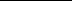 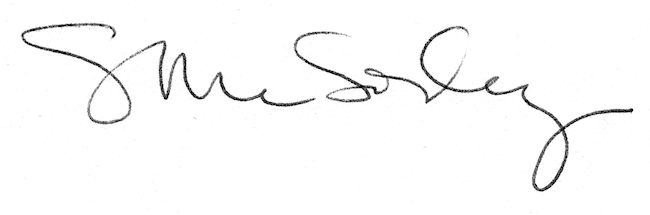 